Handlingsplan/tiltaksplan 2022  Fagforbundet 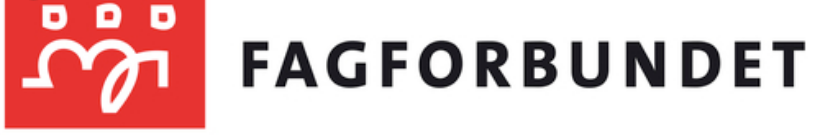 Handlingsplan/tiltaksplan 2022  Fagforbundet Handlingsplan/tiltaksplan 2022  Fagforbundet 1. Heltid og likelønn og kampen mot økt ulikhet1. Heltid og likelønn og kampen mot økt ulikhetFrist:1.1Kreve at stillinger som hovedregel lyses ut som hele, faste stillinger.1.2Gjennomføre drøftingsmøter minst en gang i året vedrørende bruk av deltid og utarbeidelse av retningslinjer.1.3Fremme krav etter arbeidsmiljølovens kapittel 14 for alle som har rettmessige krav i henhold til lovverket1.4Forberede tillitsvalgte på å gjennomføre lokale forhandlinger, med sikte på å oppnå likelønn og utjevne lønnsforskjeller..2. Offentlige tjenester i egenregi2. Offentlige tjenester i egenregi2.1Kreve at egenregi utredes, blant annet i forbindelse med nye anbudsrunder, og sikre ansattes lønns- og arbeidsvilkår ved konkurranseutsetting.2.2Lage oversikt over hvilke tjenester som er konkurranseutsatt og hvilke tjenester som kjøpes inn og bruken av vikarbyråer.2.3Formidle yrkesfaglig argumentasjon for egenregi, og sikre samarbeid mellom valgte etter hovedavtalen og valgte etter vedtektene.2.4Motvirke konkurranseutsetting og privatisering gjennom aktivt faglig-politisk samarbeid.2.5Bruke trepartssamarbeidet for å bygge tillitsbasert styring og ledelse.2.6Følge opp lokal tiltaksplan mot sosial dumping og arbeidsmarkedskriminalitet, gjerne i samarbeid med andre LO-forbund.3. Organisasjonsbygging og tariffmakt 3. Organisasjonsbygging og tariffmakt 3.1Kartlegge vervepotensial og lage en plan for å bevare og styrke forbundets posisjon på arbeidsplassene.3.2Ha med mangfoldsperspektivet i arbeidet med verving og tillitsvalgtopplæring.3.3Verve medlemmer med utdanning fra universitet og høyskole.3.4Gjennomføre regelmessig aktivitet på videregående skoler, fagskoler, høyskoler og universiteter i samarbeid med forbundsregionen.3.5Etablere og aktivisere klubbstyrer hos flere arbeidsgivere, og sørge for at medlemmene har en synlig tillitsvalgt etter gjeldende hovedavtale.3.6Lage en plan som systematiserer informasjonsarbeidet og bidrar til større synlighet i media, på nett og i sosiale medier.3.7Etablere møtepunkter for å styrke samhandling mellom yrkesseksjonene og tillitsvalgte valgt etter hovedavtalene.4. Fag-, yrkes- og kompetanseutvikling4. Fag-, yrkes- og kompetanseutvikling4.1Sørge for at tillitsvalgte etter hovedavtalene etterspør yrkesfaglige argumenter fra yrkesseksjonen i arbeidet overfor arbeidsgiver. 4.2Bistå tillitsvalgte etter hovedavtalene ved gjennomføring av drøftingsmøter med arbeidsgiver i alle tariffområder for å utarbeide og iverksette kompetanseplaner.4.3Bidra med faglige argumenter i forbindelse med omstillings-, digitaliserings- og utskillingsprosesser.4.4Arbeide for at det etableres flere læreplasser og at flere tar fagbrev.4.5Sikre at medlemmene får faglige tilbud.5. Klima og miljø5. Klima og miljø5.1Sette lokalt klima- og miljøarbeid på dagsorden i møter med medlemmene.5.2Bruke veilederen for lokalt klima- og miljøarbeid i det fagligpolitiske arbeidet.5.3Bidra til å framheve medlemmenes fagkompetanse i lokalt klima- og miljøarbeid.5.4Påvirke arbeidet med kommunale klima- og energiplaner, og være pådriver til å integrere det ytre miljø i HMS-arbeidet.5.5Følge opp retningslinjer for organisasjonens kutt i egne utslipp, og sørge for klimavennlige innkjøp.Her kan dere skrive inn tiltak som ikke hører hjemme under de strategiske tiltakene ovenfor. Se eksempler på områder.Frist:Skal ha gjennomført x ….antall styremøterSeminarerBudsjettprosess og rutiner regnskapsrapporteringÅrsmøte …..Kurs og konferanser…Arrangementer….Målbare tiltak…..Annet?Medlemstur..